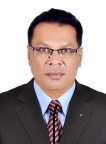 PRASAD PRASAD.334547@2freemail.com 	Career Objective                                                                                                                      Personal SkillOperational knowledge and ability to respond to stressful situations and vendors in a professional courteous manner.Strongly self-motivated, well organized and detail oriented attitude.Good ability to effectively prioritize assignments to deadlines.Amazing ability to work well alone or with a team.Excellent organizational skills with strong attention to details.In-depth knowledge of MS Office including Word, Excel, & OutlookAbility to handle all office communication equipments.Good skills in self-correspondence, letter drafting, office management works.Have typing skills with a speed of 75-80wpmEducation B A English Computer SkillsM S Windows		M S ExcelM S WordM S Power PointS A PVISA STATUS :        On Visit Visa valid till 25th March 2017Work ExperienceJob Duties & ResponsibilitiesHR & Admin Co-ordinatorCollecting and compiling daily staff and workers attendance from the office division and various ongoing project site and compiling into a daily manpower report with the details of staff allotted to the particular project and forwarding it to the concerned and respective department heads.Maintaining of daily staff attendance of the respective department and compiling it for the monthly salary and wages for staff and workers.Handling of staff/workers – Leave (Annual/Sick/Emergency) details by maintaining a log in the HR leave folder.Arranging of Annual leave settlement and ticket for the employees proceeding on leave. Maintaining a log register of staff/workers of the joining dates/ passport details/visa details and also keeping track of the personal files of all the employees. Preparation of Employee Register (like ex-employees/current employees) as and when requested by the H R Manager. Project Secretary / Executive Secretary / Document Controller Logging of Inward and outward daily correspondences and disbursing to the concerned departments as instructed by the Project Manager.Keeping track of day to day filing work of the site correspondence and documents submitted and also co-ordinating with the office for documents to be received and forwarded from the site. Preparation of Inspection Request (IR) / Request for Information (RFI) related to the ongoing works at the site and documenting the same with the register on daily basis and further submit it to the consultant for approval of works.Keeping track of consultant’s office documents and filing and preparing letters as and when requested by the Consultant. Preparation of Minutes of meeting for the weekly site meeting held at the site on weekly basis and disbursing to the concerned. Controlling of stationery items required for the site use (purchasing from the stationery supplier) and keeping the track of the same.Preparation of Quotations / Payment Follow-ups /Closing of Books of Accounts /Office Management,  Invoices for the Payments / Advance payment for related ongoing and completed projects. Assisting finance department during the yearly closing of books of  accounts.Handled reception board of 4-8 lines by directing the calls to the concerned departments and also logging and tracking of all international calls and faxes made and send on daily basis.Preparation of staff identity card thru Win-badge program. Handling of day today correspondence and site project activities as per consultant office requirement and keeping log records of day today submissions done and follow up of the same once not received from consultant office and forwarding the same to the concerned as instructed by the Project ManagerStore Keeper  Log maintaining and keeping track of all stock materials / damaged  Juices and helping in loading the sales persons vehicles. Handling store stock positions and keeping track of incoming and outgoing goods                 and  deliveries and also keeping watch on the time of vehicle loading and unloading from the sales team. Keeping log in the store stock card the quantity of the materials available and loaded on daily basis.  Also requesting from the factory the surplus material of the goods when out of stock.Time Keeper  Log maintaining and keeping track of all staff punching in and out timings and compiling it to the salary at the end of month and their annual due management work and overtime sheet related works.PERSONAL DETAILS Date & Place of Birth 			:	04th September 1966 / MumbaiNationality			:	IndianMarital Status 		:	Married LANGUAGES KNOWN			:TO SPEAK                                       :           ENGLISH, HINDI, MARATHI, MALAYALAM  &  TAMIL             TO READ &WRITE		:           ENGLISH, HINDI & MARATHIOrganizationPositionPeriodPeriodOrganizationPositionFromToMetal ConstructionProject Secretary/ Doc.ContApril 2016October 2016Architectural Metal Works LLCHR & Admin Co-ordinatorMay 2012September 2015Sobha Contracting Group LLCProject Secretary / Document ControllerJuly 2007April 2012Saudi Binladin GroupProject Secretary / Executive SecretarySeptember 2000July 2007Empire FoodstuffStore KeeperMarch 1998September 2000Hotel Holiday InternationalTime KeeperJune 1994February 1998